Структурное подразделение «Детский сад №8 комбинированного вида» МБДОУ «Детский сад «Радуга» комбинированного вида»Рузаевского муниципального районаПОРТФОЛИОучастника муниципального конкурса«Воспитатель года -  2020»Саушиной Надежды Ивановны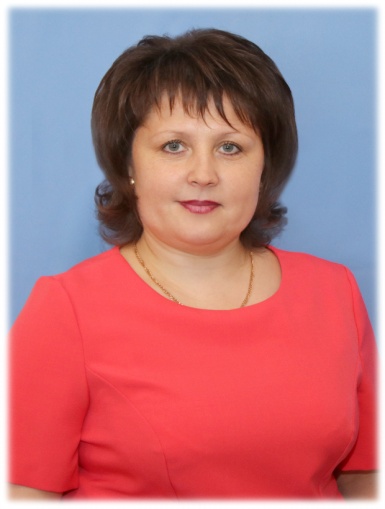 г. Рузаевка, 2020 г.